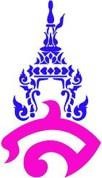 แผนการจัดการเรียนรู้กลุ่มสาระการเรียนรู้ภาษาไทย	โรงเรียนสาธิตมหาวิทยาลัยราชภัฏสวนสุนันทารายวิชา ภาษาไทยพื้นฐาน (ท๒๑๑๐๒)	ภาคเรียนที่ ๒ ปีการศึกษา ๒๕๖๕หน่วยการเรียนรู้ที่ ๑ เรื่อง กาพย์เรื่องพระไชยสุริยา	ชั้นมัธยมศึกษาปีที่ ๑ แผนการจัดการเรียนรู้ที่ ๓ เรื่อง คำศัพท์ในกาพย์เรื่องพระไชยสุริยาเวลาเรียน ๑๐๐ นาที	จำนวน ๒ คาบ	อาจารย์ประจำวิชา อาจารย์ภาคภูมิ คล้ายทองมาตรฐานการเรียนรู้มาตรฐาน ท ๑.๑ ใช้กระบวนการอ่านสร้างความรู้และความคิดเพื่อนำไปใช้ตัดสินใจแก้ปัญหาในการ ดำเนินชีวิตและมีนิสัยรักการอ่านตัวชี้วัดท ๑.๑ ม.๑/๔ ระบุและอธิบายคำเปรียบเทียบและคำที่มีหลายความหมายในบริบทต่าง ๆ จากการอ่านจุดประสงค์การเรียนรู้ความรู้ (K)นักเรียนสามารถบอกความหมายของคำศัพท์ในกาพย์เรื่องพระไชยสุริยาได้ ทักษะ / กระบวนการ (P) นักเรียนสามารถเขียนความหมายของคำศัพท์ในกาพย์เรื่องพระไชยสุริยาได้ คุณลักษณะอันพึงประสงค์(A)นักเรียนมีระเบียบวินัยในการเขียนสาระสำคัญกาพย์เรื่องพระไชยสุริยา เป็นผลงานประพันธ์ของสุนทรภู่ แต่งขึ้นในสมัยรัชกาลที่ ๓ มีจุดประสงค์เพื่อใช้ สำหรับเป็นแบบเรียนเรื่องตัวสะกด เนื้อหาของวรรณคดีเรื่องนี้สะท้อนให้เห็นคุณค่าในด้านสังคมและการเมือง กล่าวคือ เสนอภาพการล่มสลายของเมือง อันเนื่องมาจากการประพฤติทุจริตของผู้มีอำนาจ เหตุการณ์ในเมืองสา วะถีจึงเป็นอุทาหรณ์ให้แก่ประชาชนทุกคนที่จะต้องร่วมใจและปฏิบัติตนตามหลักคุณธรรม จริยธรรม เพื่อสร้าง ความสงบและสันติสาระการเรียนรู้๑. ความสำคัญของการแปลคำศัพท์๒. ความหมายของคำศัพท์สมรรถนะสำคัญความสามารถในการคิดวิเคราะห์กระบวนการจัดการเรียนรู้คาบที่ ๑ (จำนวน ๕๐ นาที) ขั้นนำ (จำนวน ๑๐นาที)๑. ครูสุ่มนักเรียน ๕ คน เลือกคำศัพท์ยากจากเรื่อง กาพย์เรื่องพระไชยสุริยา มาคนละ ๑ คำ แล้วอ่านให้เพื่อนฟัง จากนั้นถามนักเรียนว่า คำศัพท์ยากที่นักเรียนอ่านนั้น มีนักเรียนคนใดทราบความหมาย หรือไม่๒. ครูนำเข้าสู่บทเรียนโดยการสรุปความรู้จากที่นักเรียนได้บอกความหมายของคำศัพท์ขั้นสอน (จำนวน ๔๐ นาที)๑. ครูอธิบายความรู้เรื่อง ความสำคัญของการแปลคำศัพท์ จากนั้นให้นักเรียนเขียนตามคำบอกคำศัพท์ จากเรื่อง กาพย์เรื่องพระไชยสุริยา จำนวน ๒๐ คำ ลงในสมุดจากนั้น เมื่อครบทั้ง ๒๐ คำแล้วครูเฉลยคำตอบให้กับ นักเรียนกระบวนการจัดการเรียนรู้คาบที่ ๑ (จำนวน ๕๐ นาที) ขั้นนำ (จำนวน ๑๐นาที)๑. ครูทบทวนความรู้ เรื่อง คำศัพท์จากเรื่อง กาพย์เรื่องพระไชยสุริยาขั้นสอน (จำนวน ๓๐ นาที)๑. ครูให้นักเรียนทำใบงาน เรื่อง “ศัพท์ยากในกาพย์พระไชย” ให้กับนักเรียน เพื่อให้นักเรียนอธิบาย ความหมายของศัพท์ลงในใบงาน๒. ครูให้นักเรียนส่งใบงานขั้นสรุป (จำนวน ๑๐ นาที)๑. ครูและนักเรียนร่วมกันอภิปราย สรุปความรู้เรื่อง ความสำคัญ ของการแปลศัพท์ และทบทวน ความหมายของคำศัพท์ บางคำสื่อการเรียนรู้๑. ใบงาน เรื่อง “ศัพท์ยากในกาพย์พระไชย”การวัดและการประเมินผลการวัดประเมินผล๑. ประเมินใบงาน เรื่อง “ศัพท์ยากในกาพย์พระไชย”๒. ระเบียบวินัยในการเขียนเครื่องมือวัดและประเมินผล๑. แบบประเมินใบงาน เรื่อง “ศัพท์ยากในกาพย์พระไชย”แหล่งการเรียนรู้สำนักงานคณะกรรมการการศึกษาขั้นพื้นฐาน. ๒๕๕๑. หนังสือเรียนสาระการเรียนรู้พื้นฐานวรรณคดีวิ จักษ์ ชั้นมัธยมศึกษาปีที่ ๑. กรุงเทพฯ:โรงพิมพ์ สกสค. ลาดพร้าว.บันทึกผลหลังการจัดกิจกรรมการเรียนรู้ผลการจัดกิจกรรมการเรียนรู้ ด้านความรู้ (K)……………………………………………………………………………………………………………………………………………………………………………………………………………………………………………………………………………………………………………………………………………………ด้านทักษะ กระบวนการ(P)……………………………………………………………………………………………………………………………………………………………………………………………………………………………………………………………………………………………………………………………………………………ด้านคุณลักษณะอันพึงประสงค์ (A)……………………………………………………………………………………………………………………………………………………………………………………………………………………………………………………………………………………………………………………………………………………ปัญหา และอุปสรรค……………………………………………………………………………………………………………………………………………………………………………………………………………………………………………………………………………………………………………………………………………………ข้อเสนอแนะ แนวทางในการแก้ไขปัญหา……………………………………………………………………………………………………………………………………………………………………………………………………………………………………………………………………………………………………………………………………………………ลงชื่อ......................................................................(อาจารย์ภาคภูมิ คล้ายทอง) แบบประเมินสมรรถนะของผู้เรียนชื่อ..............................................นามสกุล................................................ระดับชั้น...........	.........เลขที่.............คำชี้แจง : ผู้สอนสังเกตพฤติกรรมของนักเรียน และทำเครื่องหมาย ✓ลงในช่องที่กำหนดตามระดับคุณภาพลงชื่อ	ผู้ประเมิน(	)วัน เดือน ปี ที่ประเมิน........../............../............เกณฑ์การให้คะแนนระดับคุณภาพแปลผล ระดับคุณภาพมากกว่า หรือเท่ากับระดับดีถือว่าผ่านเกณฑ์การประเมินแบบประเมินใบงาน เรื่อง “ศัพท์ยากในกาพย์พระไชย”ระดับคะแนน๑๗ – ๒๑ คะแนน = ดีมาก๑๒ – ๑๖ คะแนน = พอใช้๗ – ๑๑ คะแนน	= ปรับปรุงสมรรถนะด้านรายการประเมินระดับคุณภาพระดับคุณภาพระดับคุณภาพระดับคุณภาพสมรรถนะด้านรายการประเมินดีมาก(๓)ดี(๒)พอใช้(๑)ปรับปรุง(๐)ความสามารถในการคิดสามารถคิดวิเคราะห์และสังเคราะห์ได้ความสามารถในการคิดสามารถจำแนกข้อมูลได้ความสามารถในการคิดสามารถจัดหมวดหมู่ข้อมูลได้ความสามารถในการคิดสามารถอธิบายลักษณะของข้อมูลได้ความสามารถในการคิดสามารถเปรียบเทียบลักษณะของข้อมูลได้ดีมากดี พอใช้หมายถึง พฤติกรรมที่ปฏิบัตินั้นชัดเจน และสม่ำเสมอหมายถึง พฤติกรรมที่ปฏิบัตินั้นชัดเจน และบ่อยครั้ง หมายถึง พฤติกรรมที่ปฏิบัติบางครั้งหมายถึง พฤติกรรมที่ปฏิบัตินั้นชัดเจน และสม่ำเสมอหมายถึง พฤติกรรมที่ปฏิบัตินั้นชัดเจน และบ่อยครั้ง หมายถึง พฤติกรรมที่ปฏิบัติบางครั้งให้คะแนน ๓ คะแนนให้คะแนน ๒ คะแนน ให้คะแนน ๑ คะแนนปรับปรุงหมายถึงไม่เคยปฏิบัติพฤติกรรมที่ปฏิบัตินั้นเลย	ให้คะแนน ๐ คะแนนไม่เคยปฏิบัติพฤติกรรมที่ปฏิบัตินั้นเลย	ให้คะแนน ๐ คะแนนเกณฑ์การสรุปดีมากหมายถึงคะแนนรวม ๑๓-๑๕ คะแนนคะแนนรวม ๑๓-๑๕ คะแนนดีหมายถึงคะแนนรวม ๙-๑๒ คะแนนคะแนนรวม ๙-๑๒ คะแนนพอใช้หมายถึงคะแนนรวม ๑-๘ คะแนนคะแนนรวม ๑-๘ คะแนนปรับปรุงหมายถึงคะแนนรวม ๐ คะแนนคะแนนรวม ๐ คะแนนการประเมินดีมาก( ๓ )พอใช้( ๒ )ปรับปรุง( ๑ )ค่าน้ำหนักคะแนนความถูกต้องนักเรียน บอกและเขียนความหมายของคำศัพท์ใน กาพย์เรื่องพระไชยสุริยา ได้ ถูกต้องทุกคำ และเขียน สะกดคำตามหลักไวยากรณ์ได้อย่างถูกต้องนักเรียน บอกและเขียนความหมายของคำศัพท์ใน กาพย์เรื่องพระไชยสุริยา ได้ ถูกต้องทุกคำ แต่ตอบผิดไม่ เกิน ๕ คำ และเขียนสะกดคำตามหลักไวยากรณ์ได้อย่างนักเรียน บอกและเขียนความหมายของคำศัพท์ ในกาพย์เรื่องพระไชย สุริยา ได้ถูกต้องทุกคำ แต่ตอบผิดมากกว่า ๕คำถูกต้องความครบถ้วนนักเรียนเขียนความหมายของคำศัพท์ได้ครบถ้วน ทุก คำนักเรียนเขียนความหมายของคำศัพท์ขาดไป ไม่เกิน๒ คำนักเรียนเขียนความหมายของคำศัพท์ ขาด มากกว่า ๒ คำขึ้นนักเรียนเขียนความหมายของคำศัพท์ขาดไป ไม่เกิน๒ คำไประเบียบวินัยและ ความใบงานมีความสะอาดเรียบร้อย ไม่มีรอย ขูด ลบ ขีดฆ่าใบงานมีความสะอาดเรียบร้อยแต่มีรอย ขูด ลบ ขีด ฆ่า ๑-๓ ตำแหน่งใบงานมีรอย ขูด ลบ ขีดฆ่า มากกว่า ๓ ตำแหน่ง ขึ้นไปเรียบร้อยรวมรวมรวมรวม